Не правильно ПК! У НА 4.1, 4.2, 4.3, 4.4, 4.5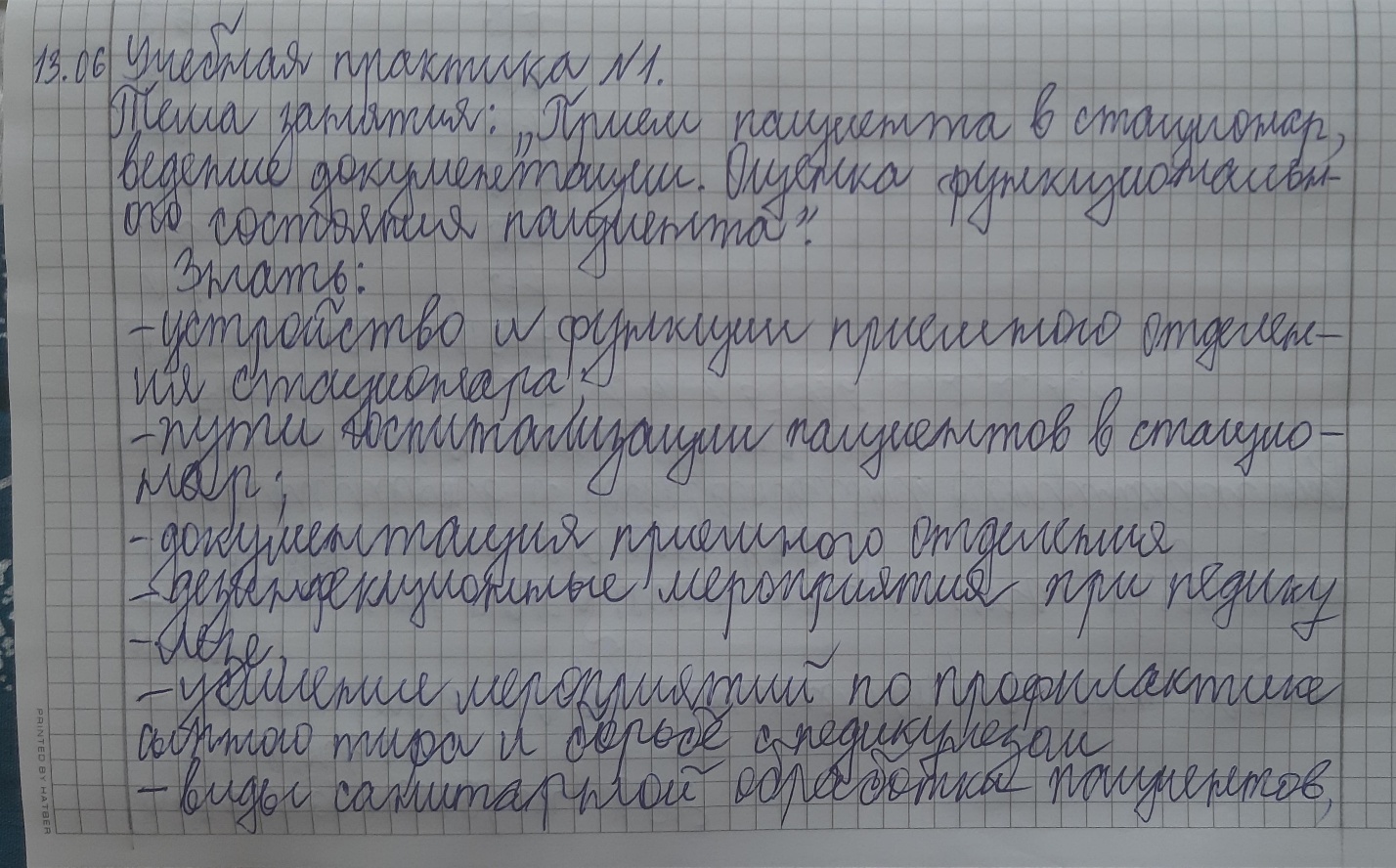 ТЕСТ, ошибки : 11,21,23,27,34,42 оценка (4 хор.)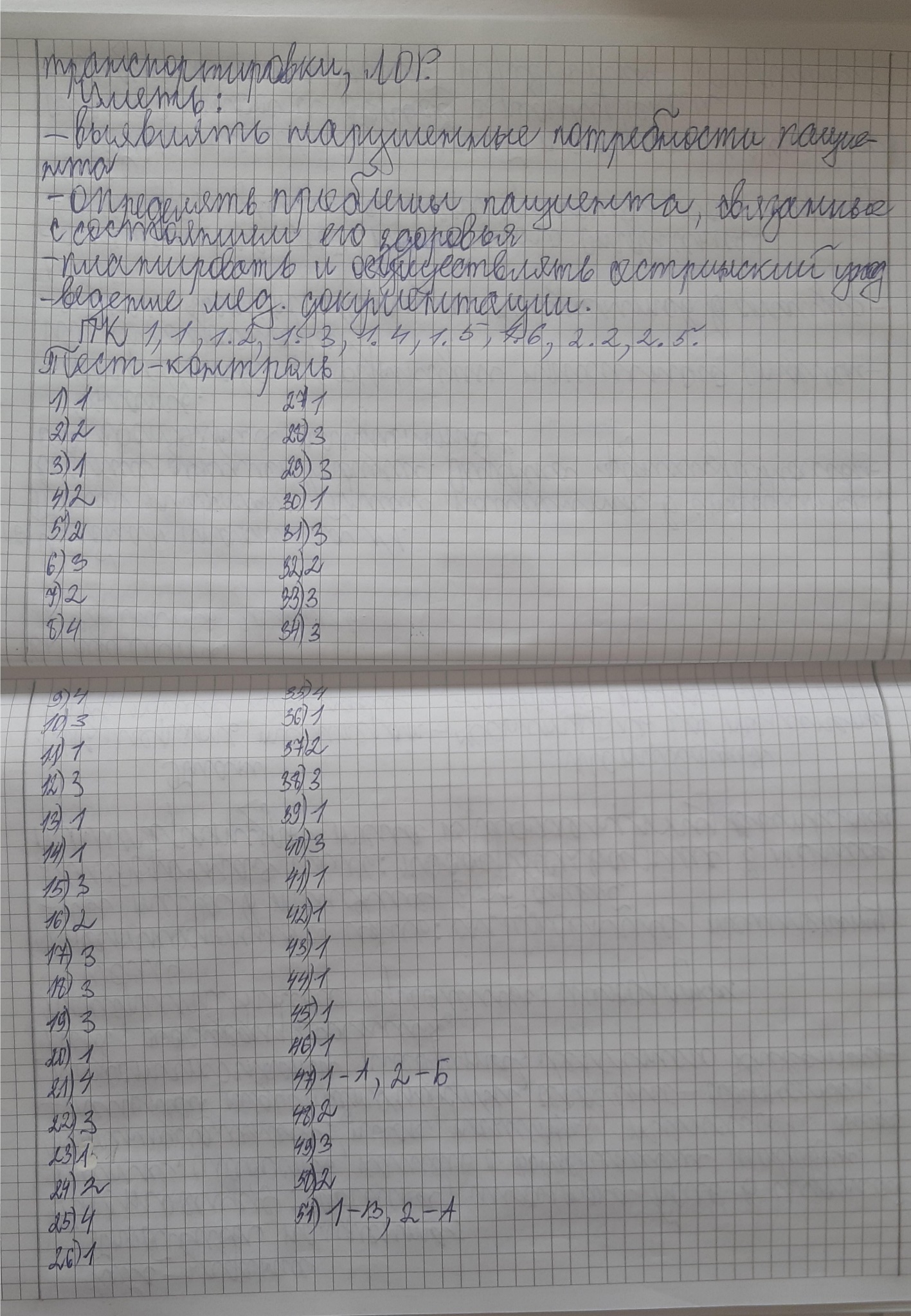 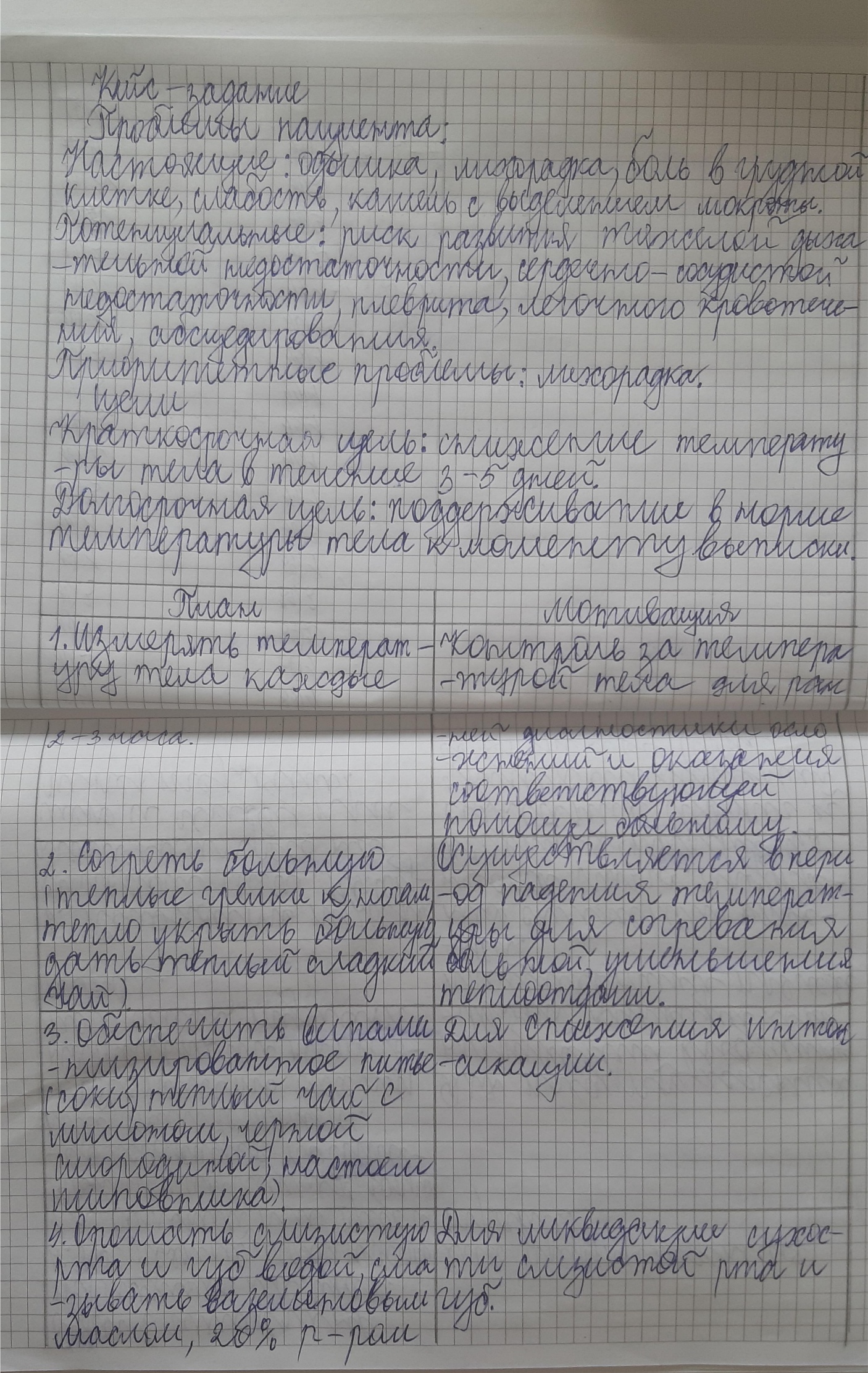 задача: цели не корректны, не понятно, в следствии чего произойдет снижение температуры, помощь при лихорадке не расписана по периодам, а все подряд, это неправильно, есть и другие приоритеты, вы их не отметили и не решили. оценка (3 удовл.)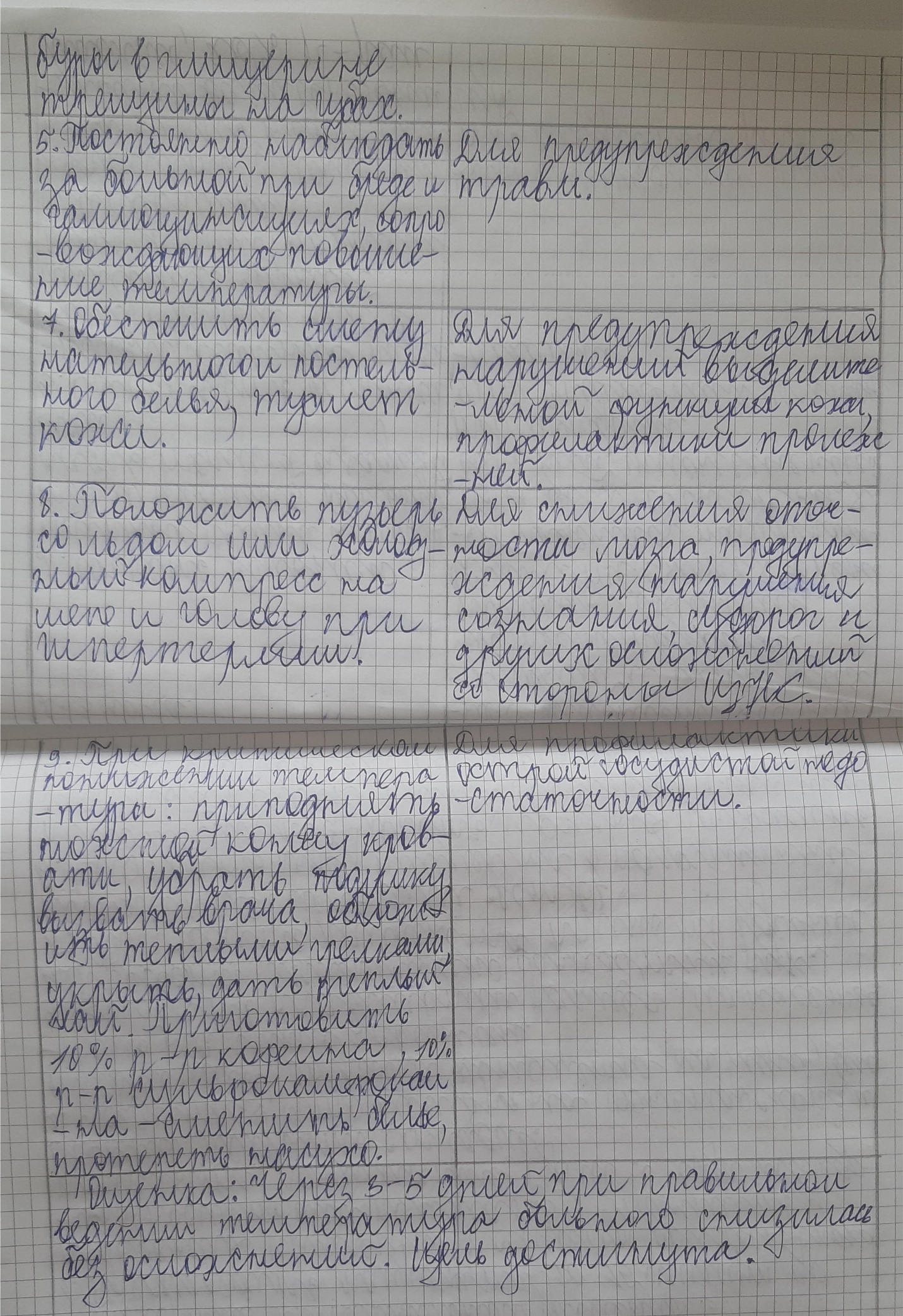 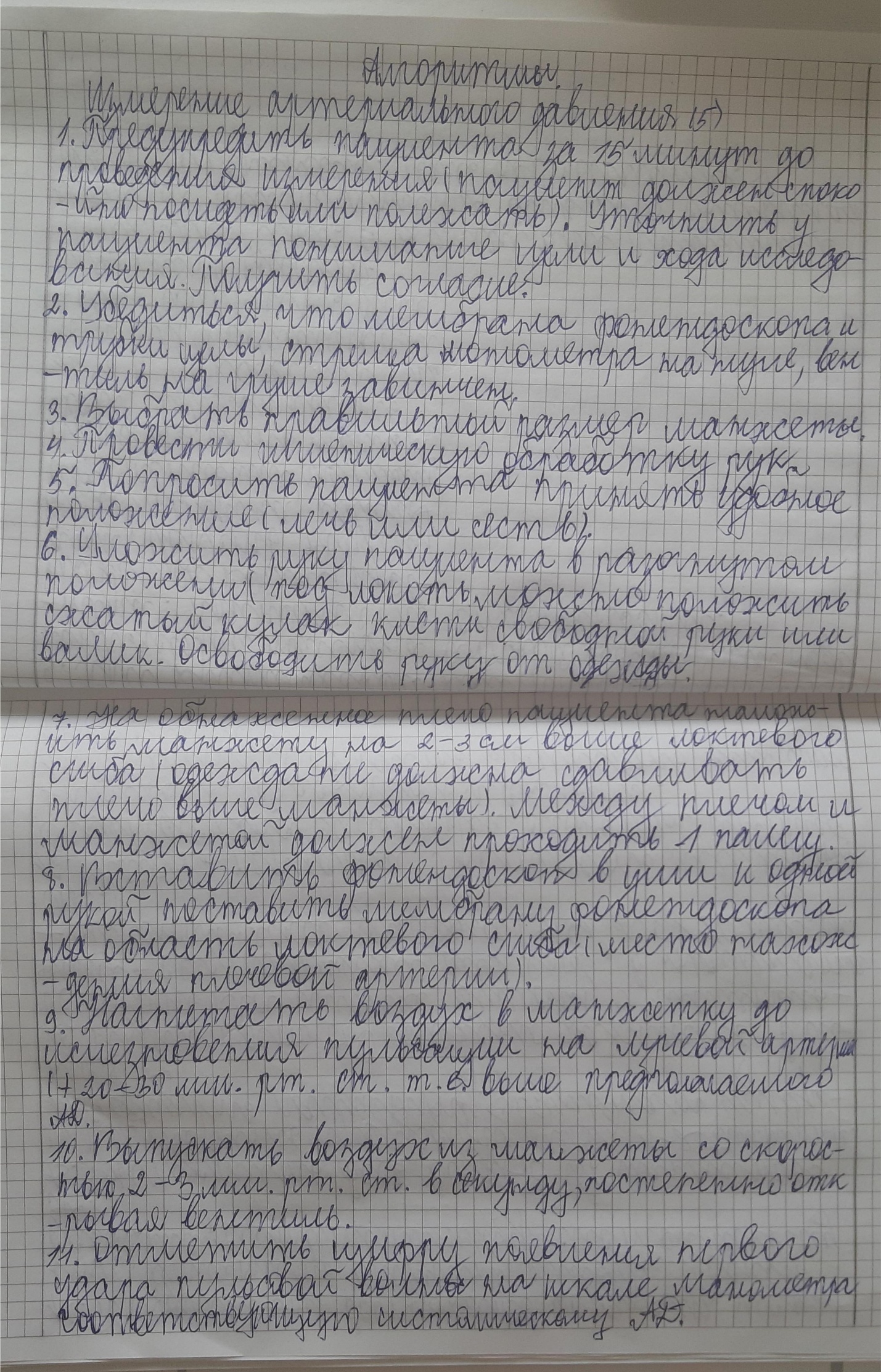 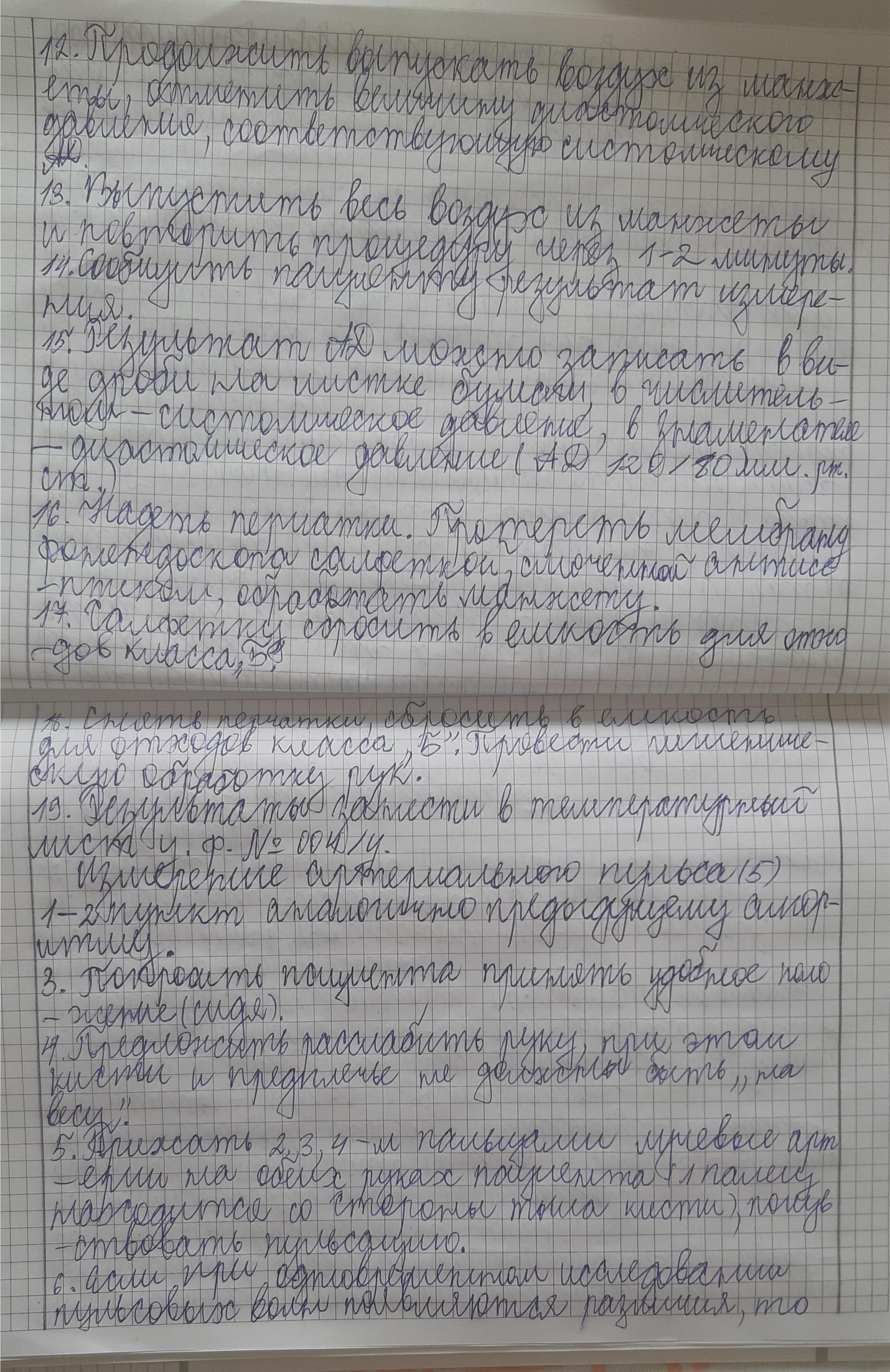 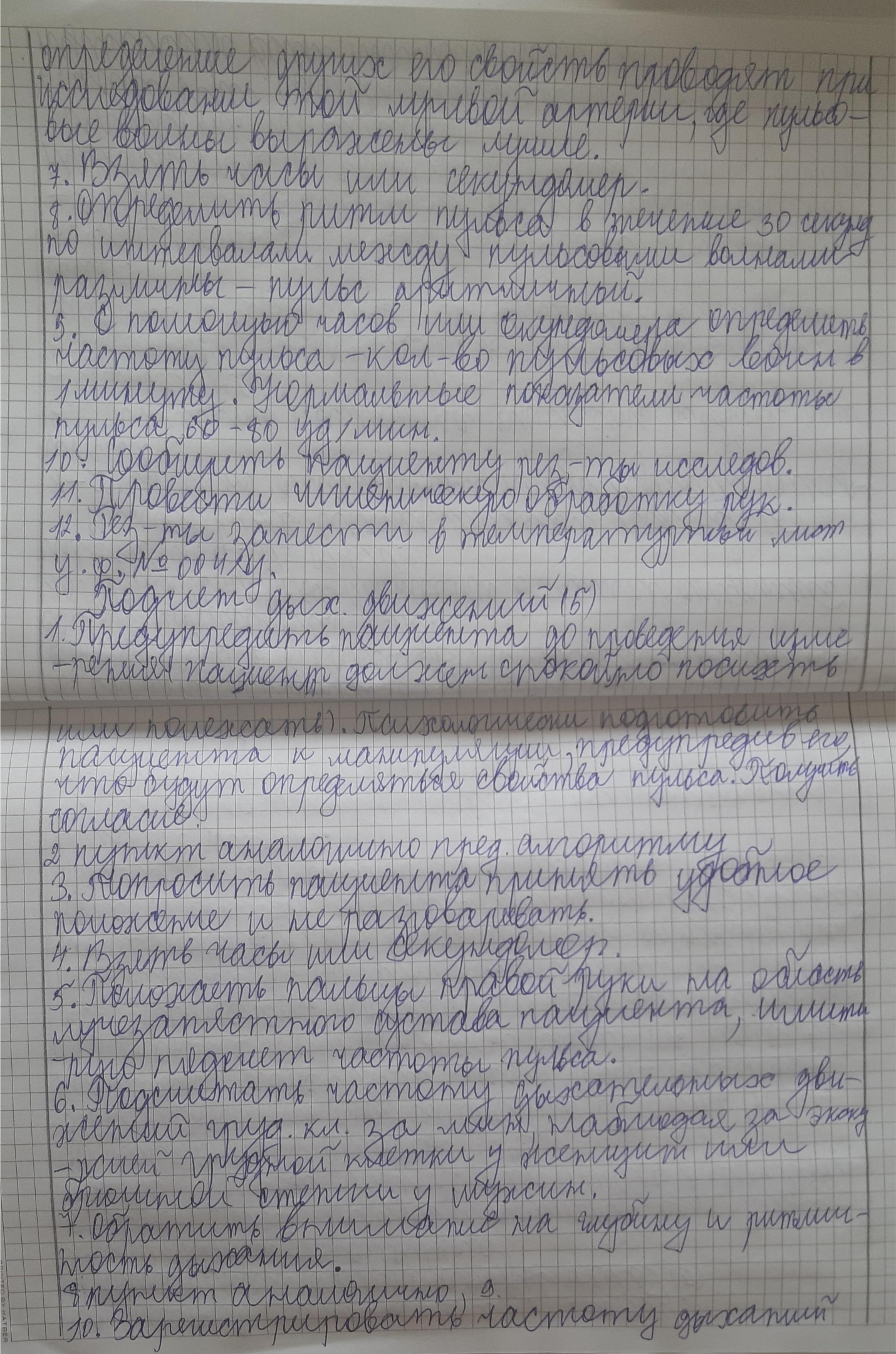 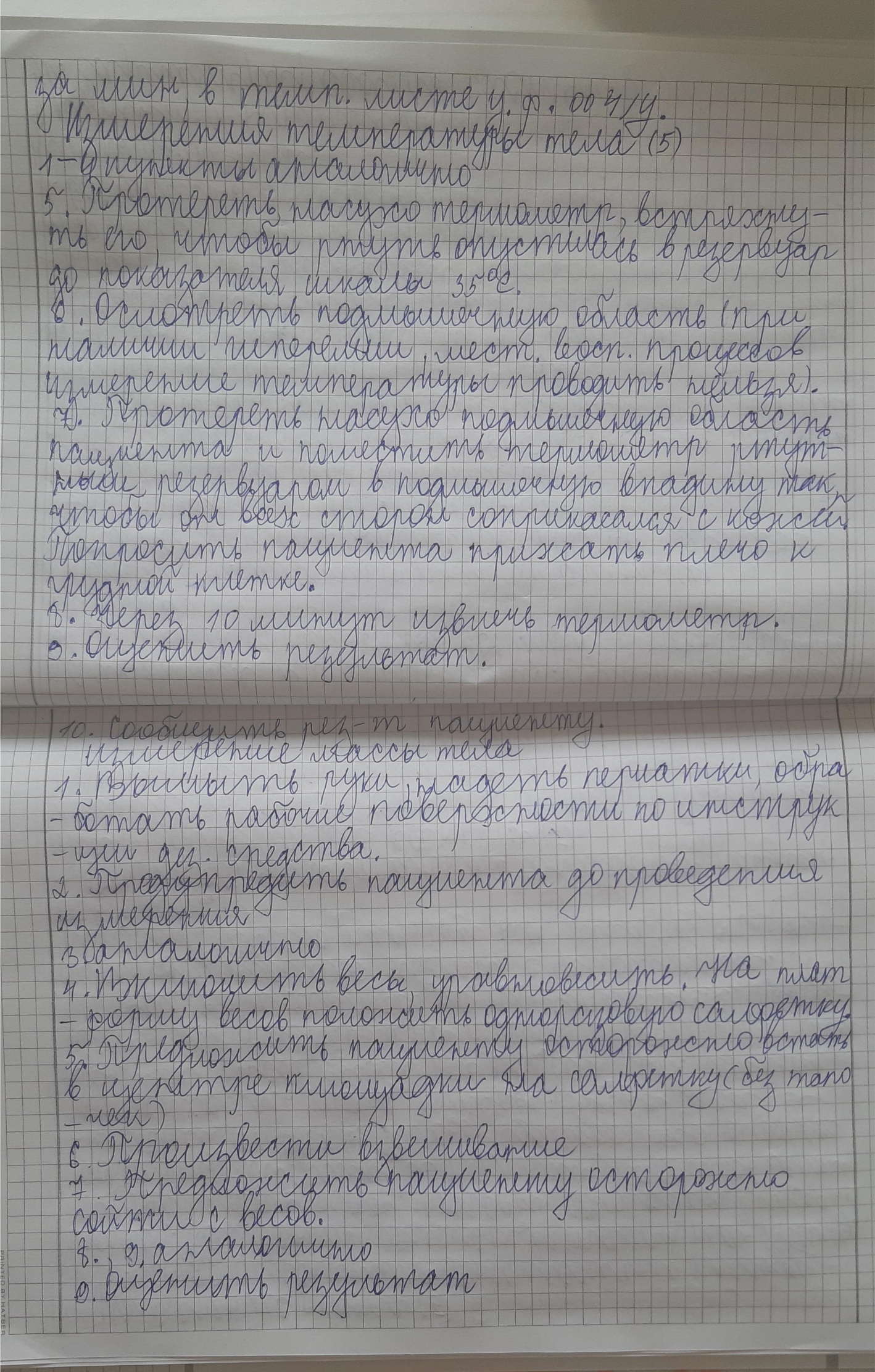 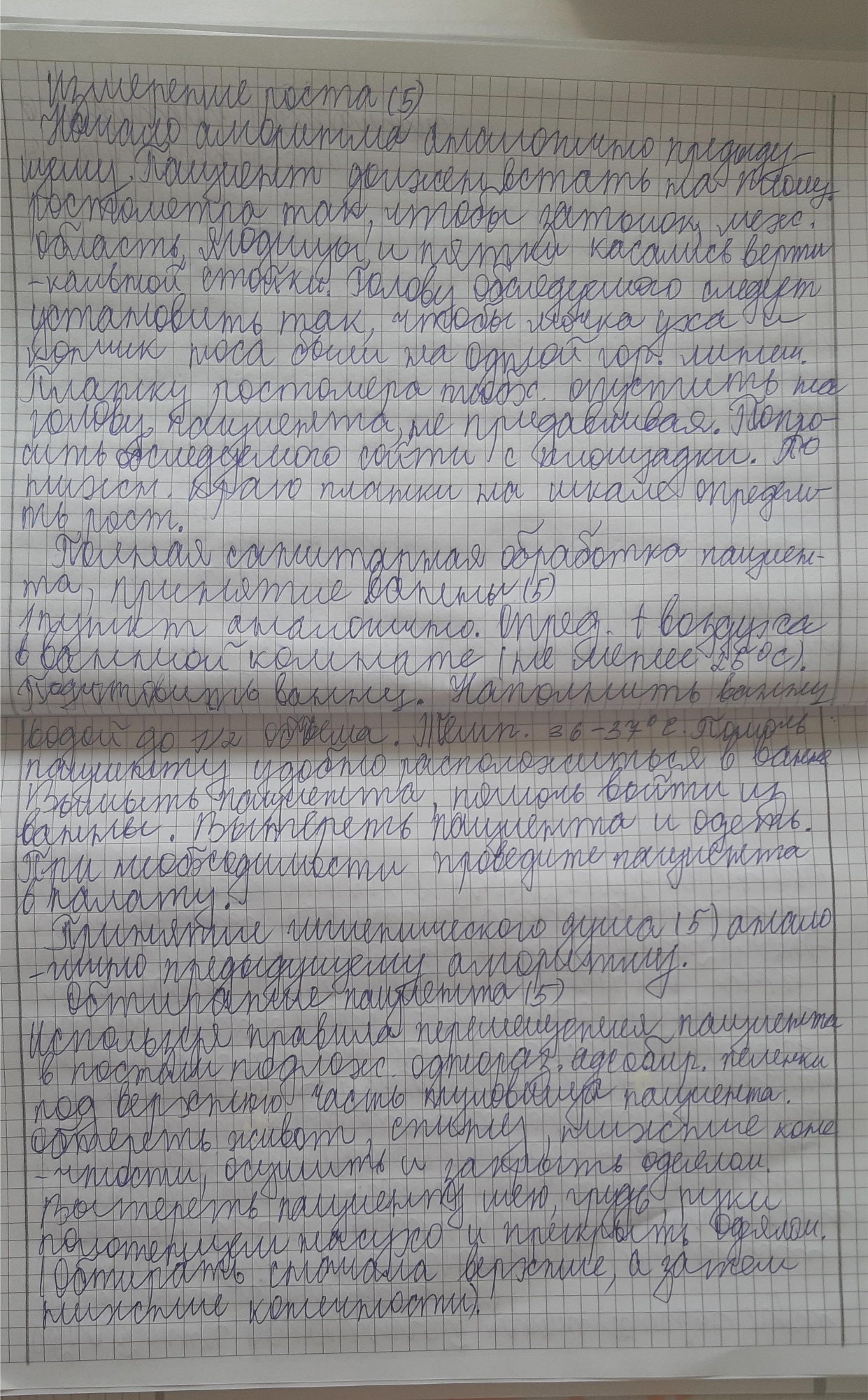 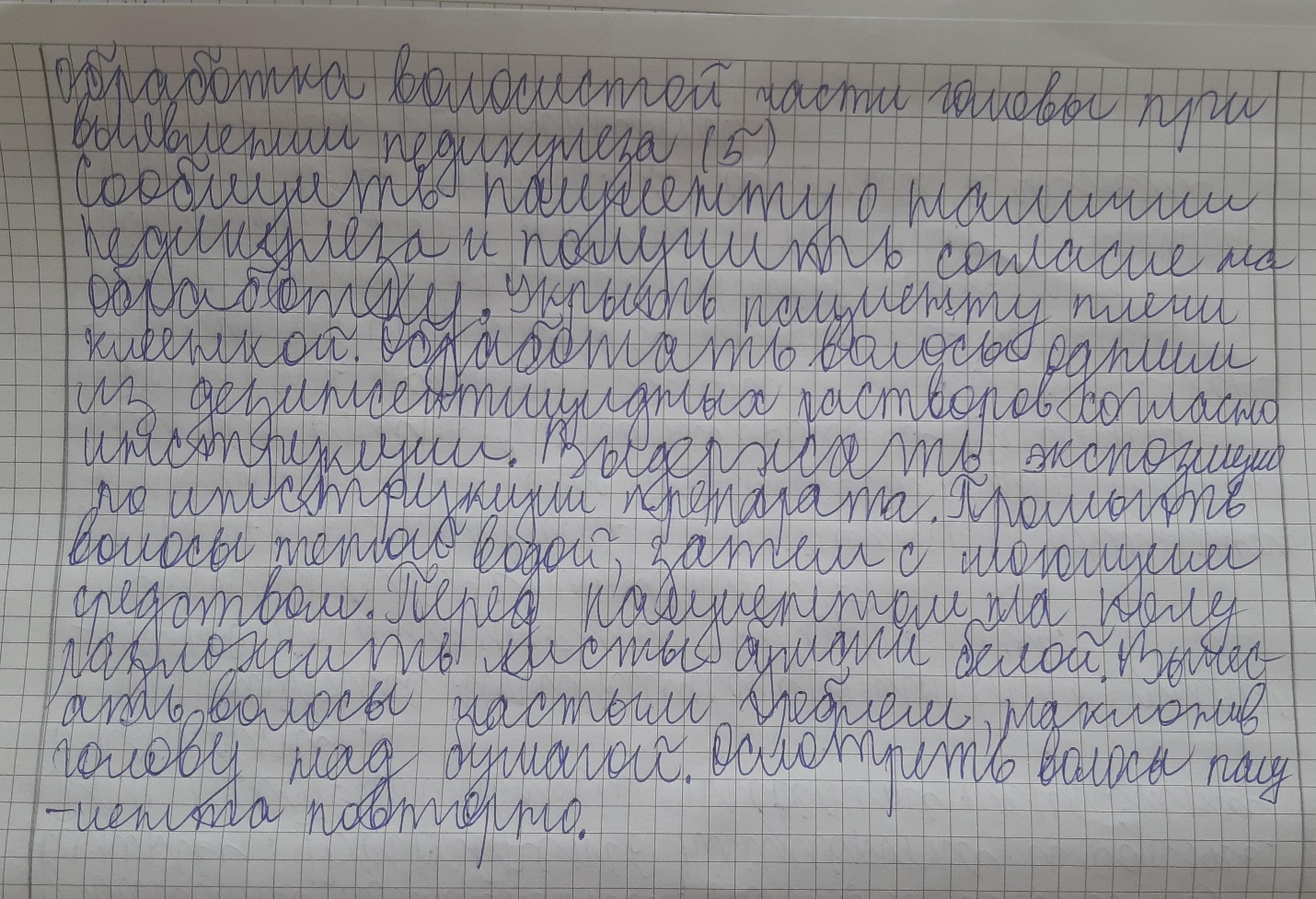 Алгоритмы, результаты самооценки: (5 отл.)Нет заполненных документов при поступлении пациента в стационар оценка (2 неуд.)Резюме:Тест, ошибки : 11,21,23,27,34,42 оценка (4 хор.)задача: цели не корректны, не понятно, в следствии чего произойдет снижение температуры, помощь при лихорадке не расписана по периодам, а все подряд, это неправильно, есть и другие приоритеты, вы их не отметили и не решили. оценка (3 удовл.)Алгоритмы, результаты самооценки: (5 отл.)Документация: нет заполненных документов при поступлении пациента в стационар оценка (2 неуд.)Итоговая оценка (3 удовл).